Actividades SugeridasOBJETIVO DE APRENDIZAJE OA_8DESCRIPCIÓN DE LA ACTIVIDADESDemostrar que comprenden las proporciones directas e inversas: > Realizando tablas de valores para relaciones proporcionales. > Graficando los valores de la tabla. > Explicando las características de la gráfica. > Resolviendo problemas de la vida diaria y de otras asignaturas.3.Sobre la primera foto hay una medidas. ¿Puede determinar la altura “real” de la estatua? ¿Cuánto miden aproximadamente las siguientes esculturas?Observaciones al docenteSe sugiere recortar figuras y hacer tablas con la información obtenida de los dibujos. Se espera que los estudiantes cuestionen los datos recibidos o encontrados y que tomen decisiones basados en conocimientos matemáticos. (OA E)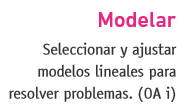 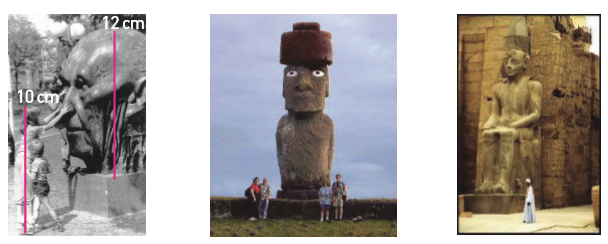 